                                                                                                                            Проект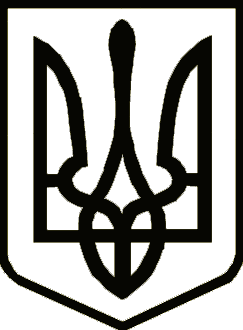 УкраїнаНОВГОРОД-СІВЕРСЬКА РАЙОННА РАДА ЧЕРНІГІВСЬКОЇ ОБЛАСТІРІШЕННЯ(_____________ сесія сьомого скликання)_____________ 2017 року                                                                          №м. Новгород-СіверськийПро внесення змін до Методикирозрахунку та порядку використанняплати за оренду майна спільної власностітериторіальних громад Новгород-Сіверського району З метою підвищення ефективності використання майна спільної власності територіальних громад Новгород-Сіверського району, відповідно до статті 19 Закону України «Про оренду державного та комунального майна», керуючись статтею 60 Закону України «Про місцеве самоврядування в Україні», районна рада вирішила: 1. Внести до Методики розрахунку та порядку використання плати за оренду майна спільної власності територіальних громад Новгород-Сіверського району, затвердженої рішенням районної ради від 27 травня 2015 року,  зміни і доповнення, що додаються.2. Контроль за виконанням рішення покласти на постійну комісію районної ради з питань бюджету та управління об’єктами комунальної власності району. Голова районної ради                                                            В. М. Кауфман   ПогодженоНачальник відділу з юридичних питань та комунальної власності виконавчого апарату Новгород-Сіверської районної ради Чернігівської областіТ.В.Щепочкіна